Publicado en  el 15/03/2014 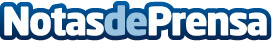 La Policía Nacional se incauta de 338 plantas de marihuana en una nave industrial de MadridDatos de contacto:Policía NacionalNota de prensa publicada en: https://www.notasdeprensa.es/la-policia-nacional-se-incauta-de-338-plantas_1 Categorias: Madrid http://www.notasdeprensa.es